Working Party (WP) 7B would like to thank WP 5D for the liaison statement contained in Document 7B/3 requesting information on the technical and operational characteristics and protection criteria for systems operating in the space research, Earth exploration-satellite, and meteorological-satellite services in the frequency ranges 7 125 – 8 400 MHz (or parts thereof) and 14.8-15.35 GHz for use in studies under agenda item 1.7 (WRC-27).WP 7B is currently compiling these characteristics and anticipates providing them to WP 5D in advance of the 31 December 2024 deadline.Working Party 7B looks forward to close coordination with WP 5D to support studies under agenda item 1.7.US Radiocommunication SectorFACT SHEETUS Radiocommunication SectorFACT SHEETUS Radiocommunication SectorFACT SHEETUS Radiocommunication SectorFACT SHEETStudy Group: USWP 7BStudy Group: USWP 7BStudy Group: USWP 7BDocument No: US7B_27_004_NCReference: RES 256 (WRC-23)Reference: RES 256 (WRC-23)Reference: RES 256 (WRC-23)Date: 17 January 2024Document Title: Proposed reply to liaison statement from WP 5D for WRC-27 agenda item 1.7Document Title: Proposed reply to liaison statement from WP 5D for WRC-27 agenda item 1.7Document Title: Proposed reply to liaison statement from WP 5D for WRC-27 agenda item 1.7Document Title: Proposed reply to liaison statement from WP 5D for WRC-27 agenda item 1.7AuthorsRichard TsengNASA Bashaer ZakiNASATed Berman, Peraton for NASAJames BrasePeraton for NASADennis LeeNASA JPLTelephone301-286-1826301-323-3627240-449-0884703-483-1575818-354-6908E-Mailrichard.s.tseng@nasa.govbashaer.e.zaki@nasa.govtheodore.e.berman@nasa.govjames.m.brase@nasa.govdennis.k.lee@jpl.nasa.govE-Mailrichard.s.tseng@nasa.govbashaer.e.zaki@nasa.govtheodore.e.berman@nasa.govjames.m.brase@nasa.govdennis.k.lee@jpl.nasa.govPurpose:  To propose a reply to liaison statement from WP 5D concerning provision of parameters of space research service (SRS), Earth exploration-satellite service (EESS), and meteorological-satellite (METSAT) service systems for use in sharing studies under agenda item 1.7 (WRC-27) Purpose:  To propose a reply to liaison statement from WP 5D concerning provision of parameters of space research service (SRS), Earth exploration-satellite service (EESS), and meteorological-satellite (METSAT) service systems for use in sharing studies under agenda item 1.7 (WRC-27) Purpose:  To propose a reply to liaison statement from WP 5D concerning provision of parameters of space research service (SRS), Earth exploration-satellite service (EESS), and meteorological-satellite (METSAT) service systems for use in sharing studies under agenda item 1.7 (WRC-27) Purpose:  To propose a reply to liaison statement from WP 5D concerning provision of parameters of space research service (SRS), Earth exploration-satellite service (EESS), and meteorological-satellite (METSAT) service systems for use in sharing studies under agenda item 1.7 (WRC-27) Abstract: At its March 2024 meeting, WP 7B received a liaison statement from WP 5D requesting information on the technical and operational characteristics and protection criteria of systems operating in services allocated in the bands identified for study for possible IMT identifications under agenda item 1.7 (WRC-27).  Systems in the space research, Earth exploration-satellite, and meteorological-satellite services operate in the bands 7 125 – 8 400 MHz (or parts thereof) and 14.8 – 15.35 GHz which are included in Resolution 256 (WRC-23) for agenda item 1.7 (WRC-27).  This liaison statement is intended to acknowledge the request for information from WP 5D and to inform them that WP 7B anticipates providing the requested information by the suggested deadline of 31 December 2024.Abstract: At its March 2024 meeting, WP 7B received a liaison statement from WP 5D requesting information on the technical and operational characteristics and protection criteria of systems operating in services allocated in the bands identified for study for possible IMT identifications under agenda item 1.7 (WRC-27).  Systems in the space research, Earth exploration-satellite, and meteorological-satellite services operate in the bands 7 125 – 8 400 MHz (or parts thereof) and 14.8 – 15.35 GHz which are included in Resolution 256 (WRC-23) for agenda item 1.7 (WRC-27).  This liaison statement is intended to acknowledge the request for information from WP 5D and to inform them that WP 7B anticipates providing the requested information by the suggested deadline of 31 December 2024.Abstract: At its March 2024 meeting, WP 7B received a liaison statement from WP 5D requesting information on the technical and operational characteristics and protection criteria of systems operating in services allocated in the bands identified for study for possible IMT identifications under agenda item 1.7 (WRC-27).  Systems in the space research, Earth exploration-satellite, and meteorological-satellite services operate in the bands 7 125 – 8 400 MHz (or parts thereof) and 14.8 – 15.35 GHz which are included in Resolution 256 (WRC-23) for agenda item 1.7 (WRC-27).  This liaison statement is intended to acknowledge the request for information from WP 5D and to inform them that WP 7B anticipates providing the requested information by the suggested deadline of 31 December 2024.Abstract: At its March 2024 meeting, WP 7B received a liaison statement from WP 5D requesting information on the technical and operational characteristics and protection criteria of systems operating in services allocated in the bands identified for study for possible IMT identifications under agenda item 1.7 (WRC-27).  Systems in the space research, Earth exploration-satellite, and meteorological-satellite services operate in the bands 7 125 – 8 400 MHz (or parts thereof) and 14.8 – 15.35 GHz which are included in Resolution 256 (WRC-23) for agenda item 1.7 (WRC-27).  This liaison statement is intended to acknowledge the request for information from WP 5D and to inform them that WP 7B anticipates providing the requested information by the suggested deadline of 31 December 2024.Fact Sheet Preparer:         James Brase, Peraton for NASAFact Sheet Preparer:         James Brase, Peraton for NASAFact Sheet Preparer:         James Brase, Peraton for NASAFact Sheet Preparer:         James Brase, Peraton for NASARadiocommunication Study Groups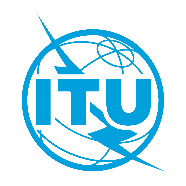 Source:	Document 7B/3 Subject:	Agenda item 1.7 (WRC-27)Document 7B/x4Source:	Document 7B/3 Subject:	Agenda item 1.7 (WRC-27)xx March 2024Source:	Document 7B/3 Subject:	Agenda item 1.7 (WRC-27)English onlyUnited States of AmericaREPLY LIAISON STATEMENT TO WORKING PARTY 5DCharacteristics of systems in bands allocated to the space research, Earth exploration-satellite, and meteorological-satellite services in the frequency ranges 7 125 – 8 400 MHz and 14.8-15.35 GHz for use in studies under agenda item 1.7 (WRC-27)United States of AmericaREPLY LIAISON STATEMENT TO WORKING PARTY 5DCharacteristics of systems in bands allocated to the space research, Earth exploration-satellite, and meteorological-satellite services in the frequency ranges 7 125 – 8 400 MHz and 14.8-15.35 GHz for use in studies under agenda item 1.7 (WRC-27)